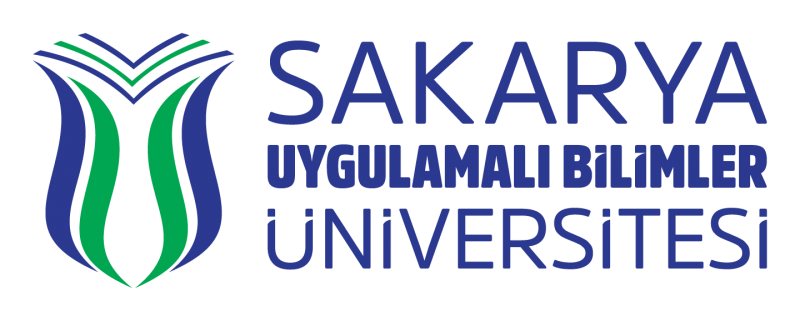 Erasmus+ Öğrenci; Öğrenim Hareketliliği İlanıERASMUS+ ÖĞRENİM HAREKETLİLİĞİ BAŞVURU KOŞULLARI1.  Sakarya Uygulamalı Bilimler Üniversitesi’ne kayıtlı öğrenci olmak ve örgün eğitimde okuyor olmak (ön lisans, lisans, lisansüstü),2.  En az bir ders dönemini tamamlamış olmak, (Hazırlık Sınıfı öğrencileri başvuruda bulunamaz. Birinci sınıfta okuyan öğrencilerin başvuru yapmasında bir sakınca bulunmamaktadır.)3.4.  Erasmus+ Öğrenim Hareketliliği için en az 65 dil puanına sahip olmak.5.  Öğrenim hareketliliği için yeterli sayıda ders veya ders niteliğinde olmayan ECTS kredi yükü olması, (Ders yükü bulunmayan, örneğin tez dönemine geçen yüksek lisans ve doktora öğrencileri için bir akademik dönemde 30 ECTS’lik  ders niteliğinde olmayan iş yükü üzerinden öğrenim anlaşması düzenlenebilir.)4.  Mevcut öğrenim kademesi içerisinde, 2014-2020 ve/veya 2021-2027 Erasmus+ dönemlerinde yükseköğretim hareketliliği faaliyetlerinden yararlanan öğrencilerin, yeni faaliyetle beraber toplam sürenin 12 ayı geçmemesi.5. Çift ana dalda öğrenim gören öğrenciler aynı başvuru döneminde sadece bir ana daldan hareketliliğe başvurabilirler.BAŞVURU NASIL YAPILIR?Başvurular www.degisim.sabis.subu.edu.tr adresinden online olarak alınacaktır. Başvuruda bulunan öğrenciler başvurularına güncel transkript belgelerini yüklemeleri gerekmektedir. Ayrıca Üniversitemiz tarafından düzenlenen Değişim Programları Yabancı Dil Sınavına girmeyip başka bir yabancı dil belgesi olan öğrencilerimiz dil belgelerini de yükleyeceklerdir. YABANCI DİL YETERLİLİK DURUMUSakarya Uygulamalı Bilimler Üniversitesi, Yabancı Diller Yüksek Okulunun yapacağı Erasmus sınavından en az 65 alan öğrenciler, Erasmus öğrenim hareketliliğine başvuru yapma hakkına sahiptir. ÖSYM tarafından eşdeğerliği kabul edilmiş ve son 5 yıl içinde alınan ulusal ve uluslararası dil sınavı belgesi kabul edilmektedir. İlgili belgelere bakınız, https://denklik.yok.gov.tr/yabanci-dil-esdegerlikleriErasmus+ Seçim ve Değerlendirme Komisyonun 24.12.2019 tarihli toplantısı 02 no’lu kararınca İngilizce Sınavları Eşdeğerlilikleri tablosu aşağıdaki gibidir:ÖĞRENİM HAREKETLİLİĞİ SÜRELERİ* Erasmus+ Seçim ve Değerlendirme Komisyonun, 11.11.2021 tarihinde gerçekleştirmiş olduğu, 04 numaralı toplantısının, 01 numaralı kararı gereği; öğrenim hareketliliği hibe süresi en fazla 120 gündür. Öğrenim hareketliliğini 2 dönem yapmak isteyen öğrencilere 120 gün hibe ödenmektedir. Öğrencilerden kalacağı diğer günler için kendilerini finanse etmeleri beklenmektedir.ERASMUS+ İKİLİ ANLAŞMALARIMIZBölümünüzün anlaşması olan yurt dışındaki gidilecek üniversitelerin bilgileri, aşağıdaki linkte yer almaktadır. Farklı bir Yükseköğretim kurumunda eğitim almak isteyen öğrenciler, hareketlilikleri için ilgilendikleri üniversitenin Erasmus koordinatörlüğü ile görüşebilir. Onay aldıkları takdirde kurumumuz ilgili üniversite ile işbirliği yapmaktadır. https://erasmus.subu.edu.tr/tr/ikili-anlasmalarimizÜniversite seçiminde öğrencilerimizin özellikle ders eşleştirip/eşleştiremediklerini kontrol etmeleri gerekmektedir. Bu konuda sorumluluk öğrencilere aittir. Ayrıca bu konuda bölüm koordinatörlerinden yardım alabilirsiniz. Bölüm koordinatörleri listesine aşağıdaki linkten ulaşabilirsiniz.https://erasmus.subu.edu.tr/tr/bolumkoordinatorleriBAŞVURULARIN DEĞERLENDİRİLMESİErasmus+ Öğrenci; Öğrenim ve Staj Hareketliliği Başvurularının Değerlendirilmesinde Kullanılacak Puanlandırma KriterleriÖğrencinin yükseköğretim kurumu bünyesinde örgün eğitim kademelerinin herhangi birinde (birinci, ikinci veya üçüncü kademe)1 bir yükseköğretim programına kayıtlı, tam zamanlı öğrenci olup,a) Birinci kademe öğrencilerinin kümülatif akademik not ortalamasının en az 2.20/4.00,b) İkinci ve üçüncü kademe öğrencilerinin kümülatif akademik not ortalamasının en az 2.50/4.00,d) Mevcut öğrenim kademesi içerisinde Erasmus+ ve Hayatboyu Öğrenme (LLP) döneminde yükseköğretim hareketliliği faaliyetlerinden yararlanmışsa, yeni faaliyetle beraber toplam sürenin 12 ayı geçmemesi, şartlarını sağlayan tüm öğrenciler hareketliliğe başvuru yapabilirler.Hareketlilik başvurularını değerlendirmede kullanılacak değerlendirme ölçütleri ve puanlandırma kriterleri şunlardır:Öğrencilerin puan sıralaması, başvuru sayısı, bölüm ve fakültelere ayrılan kontenjanlara göre ilgili bölüm/fakülte içerisinde yapılır.HİBE HESAPLAMAErasmus öğrenim hareketliliği kapsamında en fazla 120 gün hibe ödenmektedir.İlk ödeme olarak, öngörülen toplam faaliyet süresine göre hesap edilen toplam hibenin %80‘i ödenir.İkinci taksit, öğrenim dönemi sonunda, öğrenciye verilen katılım belgesi ve kesin gerçekleşen faaliyet süresi ve öğrencinin başarı ve sorumluluklarını yerine getirme düzeyi dikkate alınarak yapılır. Sorumluluklarını yerine getirmeyen ve/veya başarısız öğrencilerin hibelerinde kesinti yapılması söz konusudur.Faaliyet başlamadan önce yapılacak planlamada gidilecek kurumdaki akademik takvim, öğrencilerin davet mektuplarında yer alan süreler gibi bilgi ve belgelere göre süre ve hibe konusunda üst sınır belirlenir.Faaliyet tamamlandığında yurt dışında gerçekleşen fiili faaliyet süresine ve öğrencinin sorumluluklarını yerine getirme düzeyine bakılarak öğrencinin toplam nihai hibesi yeniden hesaplanır. Kesin faaliyet süresi, katılım sertifikasında bulunan faaliyet başlangıç-bitiş tarihleri ve pasaportta yer alan giriş-çıkış tarihlerine göre hesaplanır.GİDİLEN ÜLKERE GÖRE AYLIK HİBE MİKTARLARIÖğrencilere yurtdışında geçirdikleri faaliyet süreleri boyunca yurtdışında olmalarından kaynaklanan ilave masraflarına yardımcı olmak üzere hibe verilmektedir. Hibeler, öğrencilerin faaliyetle ilgili masraflarının tamamını karşılamaya yönelik değil, yalnızca katkı niteliğindedir.  Tablo-2 Ülke gruplarına göre aylık hibe miktarları tablosuProgram ülkeleri arasında öğrenim ve staj hareketliliği için öğrencilere gidiş-dönüş seyahatleri için ayrıca destek verilmemektedir.HİBESİZ YARARLANMAÖğrenciler, istedikleri takdirde hibe almaksızın faaliyetlere katılabilirler. Hibesiz öğrenciler de diğer başvurularla beraber genel değerlendirmeye tabi tutulur ve hibeli öğrencilerle aynı süreçten geçer. Hibesiz öğrencinin farkı, öğrencinin bütçe hesaplamalarına dâhil edilmemesi ve kendisine ödeme yapılmamasıdır. Hibe alınmaması öğrencinin seçim sürecine dâhil olmamasına gerekçe değildir.KISA DÖNEM FİZİKSEL ÖĞRENCİ HAREKETLİLİĞİ(Karma Hareketlilik ve Kısa Süreli Doktora Hareketliliği)Bireysel destek tutarları, aşağıdaki gibi belirlenmiştir:EKONOMİK AÇIDAN İMKANLARI KISITLI ÖĞRENCİLERE İLAVE HİBEYalnızca öğrenim hareketliliği yapacak dezavantajlı katılımcılara, hak ettikleri hibeye ek olarak İlave Hibe Desteği sağlanabilecektir. Söz konusu hibenin verilebilmesi için, dezavantajlı katılımcı, ekonomik ve sosyal açıdan imkânları kısıtlı olan ve aşağıdaki alt kategorilere uyan birey olarak tanımlanmıştır.1) 2828 sayılı kanuna tabi olanlar (Aile ve Sosyal Hizmetler Bakanlığı tarafından haklarında 2828 sayılı Kanun uyarınca koruma, bakım veya barınma kararı olanlar) 2) 5395 sayılı Çocuk Koruma Kanunu Kapsamında haklarında korunma, bakım veya barınma kararı alınmış öğrencilere 3) Kendilerine yetim aylığı bağlananlar 4) Şehit/Gazi çocukları 5) Kendisine veya ailesine muhtaçlık aylığı bağlananlar (öğrencinin kendisine, anne-babasına veya vasisine Belediyelerden, kamu kurum ve kuruluşlarından (Bakanlıklar, Sosyal Yardımlaşma ve Dayanışma Vakıfları, Vakıflar Genel Müdürlüğü, Kızılay, AFAD gibi kurumlardan Erasmus başvurusunu yaptığı esnada maddi destek aldığını kanıtlayan bir belge ibraz edilmesi yeterlidir.) Kredi ve Yurtlar Kurumu bursları ve benzeri burslar, başarı bursu niteliğindeki diğer hibe, yardım ve burslar, tek seferlik yardımlar söz konusu maddi yardım kapsamında kabul edilmez.Yukarıdaki kapsama uyan öğrencilere talepleri halinde ve bu durumlarını belgelendirmek kaydıyla, hareketlilik türüne göre aşağıdaki miktarlarda İlave Hibe Desteği sağlanabilecektir:ÖNEMLİ NOTLARERASMUS+ ÖĞRENCİSİNİN SORUMLULUKLARIKONTENJANLARKontenjanların akademik birimlere dağılımı Ulusal Ajans tarafından üniversitemize tahsis edilecek hibe miktarına göre belirlenmektedir. Erasmus Öğrenim Hareketliliği için Ulusal Ajans tarafından Üniversitemize tahsis edilen bütçe belirlenene kadar, tüm başvuru sahipleri aday statüsündedir. Başvuru sahibi, seçilmiş olarak ilan edilse dahi yukarıdaki koşul sağlanıncaya değin adaydır.DİKKAT! Faaliyete katılmak üzere tercih edeceğiniz üniversitelerin (azami 3 tercih) Erasmus sayfalarını mutlaka inceleyiniz ve başta dil yeterliliklerine ilişkin koşullar olmak üzere, bilgi sahibi olarak tercihte bulununuz. Bu koşullarda eksik bilgi sahibi olunarak yapılacak tercihlerin sonucunda, öğrencinin karşı üniversite tarafından kabul edilmemesi veya vize alamaması gibi olası mağduriyetlerde, sorumluluk yararlanıcı adayının kendisine ait olacaktır. Ön lisans ve lisans öğrencileri için, Genel akademik not ortalaması en az 2.20Lisansüstü (Yüksek Lisans/Doktora) öğrencileri için Genel akademik not ortalaması en az 2.50Başvuru aşamasında henüz transkripti oluşmamış birinci sınıf öğrencileri için Lise mezuniyet notunun en az 75/100Başvuru aşamasında henüz transkripti oluşmamış, ön lisanstan lisansa geçiş yapan öğrenciler için  Ön lisans mezuniyet notunun en az 2.20/4.00Avrupa Ortak Dil Çerçevesi Seviyeleriİngilizce Hazırlık sınıfı(SUBÜ - SAÜ)YDS-YÖKDİLTOEFLİBTPTEAcademicSAYEM / SADEMA120-4930--A1 / 20-49A250-64455038A2 / 50-64B165-74607255B1 / 65-74B275-94758475B2 / 75-94C195959087-C210010010090-Erasmus+ Öğrenim HareketliliğiMinimum 2 ay, maksimum 12 ayÖlçütAğırlıklı PuanAkademik başarı düzeyi%50 (toplam 100 puan üzerinden)Dil seviyesi%50 (toplam 100 puan üzerinden)Şehit ve gazi çocuklarına+15 puanEngelli öğrencilere (engelliliğin belgelenmesikaydıyla)+10 puan2828 Sayılı Sosyal Hizmetler Kanunu Kapsamında haklarında korunma, bakım veya barınma kararı alınmış öğrencilere (Önceliklendirme için öğrencinin Aile ve Sosyal Politikalar Bakanlığı’ndan hakkında 2828 sayılı Kanun uyarınca koruma, bakım veya barınma kararı olduğuna dair yazıyı ibraz etmesi gerekir.)+10 puanDaha önce yararlanma (hibeli veya hibesiz)-10 puan Vatandaşı olunan ülkede hareketliliğe katılma-10 puan  Hareketliliğe seçildiği halde süresinde feragat                                           bildiriminde bulunmaksızın hareketliliğe katılmama-10 puanİki hareketlilik türüne birden aynı anda başvurma (öğrencinin tercih ettiği hareketlilik türüne azaltma    uygulanır)-10 puanHareketliliğe seçilen öğrenciler için: SUBÜ tarafından hareketlilikle ilgili olarak düzenlenen toplantılara/eğitimlere mazeretsiz katılmama (öğrencinin Erasmus’a tekrar başvurması halinde uygulanır)-5 puanDil sınavına gireceğini beyan edip mazeretsiz girmeme (öğrencinin Erasmus’a tekrar başvurması halinde uygulanır.)-5 puanÜlke GruplarıHareketlilikte Misafir Olunan ÜlkelerAylık HibeÖğrenim (Avro)Aylık HibeStaj (Avro)1. ve 2. Grup Program ÜlkeleriDanimarka, Finlandiya, İrlanda, İsveç, İzlanda, Lihtenştayn, Lüksemburg, Norveç, Almanya, Avusturya, Belçika, Fransa, Güney Kıbrıs, Hollanda, İspanya, İtalya, Malta,Portekiz, Yunanistan,6007503. Grup Program ÜlkeleriBulgaristan, Çek Cumhuriyeti, Estonya, Hırvatistan, Letonya, Litvanya, Macaristan, Makedonya, Polonya, Romanya, Sırbistan, Slovakya,Slovenya, Türkiye450600Faaliyetin Süresi Hibe Miktarı (Program Ülkesi ya da Ortak Ülke) Faaliyetin 14’üncü gününe kadar Günlük 70 Avro Faaliyetin 15’inci gününden 30’uncu gününe kadar Günlük 50 Avro Hareketlilik türü İlave Hibe Desteği Miktarı 2-12 ay arası öğrenci hareketliliği Aylık 250 € 5-14 gün arasındaki kısa dönem öğrenci hareketliliği* Gündelik hibe toplamına ilaveten 100 € 15-30 gün arasındaki kısa dönem öğrenci hareketliliği* Gündelik hibe toplamına ilaveten 150 € Öğrencinin alttan dersinin olması ve sınıf tekrarı yapmış olması Erasmus+ başvurusuna engel değildir.Daha önce Erasmus+ kapsamında hibeli/hibesiz olarak hareketlilikte bulunanlar, hareketlilikten tekrar yararlanabilir.Program kuralları gereği bir öğrenci her öğrenim kademesinde Erasmus+ Öğrenim Hareketliliğinden minimum 2 ay maksimum 12 ay faydalanır. Her öğrenci Erasmus+ kapsamında bulunduğu her öğrenim kademesinde (lisans, yükseklisans, doktora) daha önce yararlandığı faaliyet süresi dâhil hibeli veya hibesiz en fazla toplam 12 ay öğrenim ve/veya staj hareketliliğinden yararlanabilir.Başvuruda bulunan her öğrenci Erasmus+ Uygulama El Kitabı’nda yer alan şartları kabul etmiş sayılır ve oluşabilecek her durumda ilgili dokümanlardaki bilgilere göre karar verilir.https://erasmus.subu.edu.tr/tr/Erasmus%2B/Uygulama/El/Kitab%C4%B1Faaliyete katılacak öğrencilerin tam zamanlı öğrenciler olması gerekir. Öğrencilerin diploma/derecelerinin gerektirdiği çalışmaları yurtdışında yapmak üzere bir yarıyıl için 30, bir tam akademik yıl için 60 AKTS kredisine denk gelen programı takip etmek üzere gönderilmesi beklenir. Takip edilen programda başarılı olunan kredilere tam akademik tanınma sağlanır, başarısız olunan krediler bir sonraki akademik yıl içerisinde tekrar edilir.Yedek Yerleştirme; İptal eden öğrenciler olması durumunda, yedek listede bulunan öğrenciler arasından, karşı kurumun akademik takvimine göre yapılacaktır. Asil aday öğrenci listesinde bulunan bir öğrencinin hakkını iptal ettirmesi, yedek yerleştirmeden yararlanmasını hiçbir şekilde sağlamaz. Bu sebeple tercih yaparken bilinçli şekilde davranınız.Kayıt donduran öğrenciler hareketlilikten yararlanamaz. (2019 uygulama el kitabı ile eklenmiştir) Burada belirtilemeyen tüm hususlarda, ilgili yılın Erasmus uygulama el kitabı hükümleri uygulanır. https://erasmus.subu.edu.tr/tr/Erasmus%2B/Uygulama/El/Kitab%C4%B1Erasmus+ Öğrenim Hareketliliğine başvuracak öğrencilerin öğrencisi oldukları bölüme ait Erasmus+ anlaşması olup olmadığını ve talep edilen dil/dillerin yeterlilik koşullarını sağlayıp sağlamadığını kontrol etmeleri gerekmektedir.AKTS (ECTS) Bilgi Paketleri (ders kataloğu) dikkatlice okunmalıdır.Gidilecek Üniversitenin Akademik takvim, dersler, barınma olanakları, son başvuru tarihleri, istenen belgeler, dil yeterlilikleri vs. hakkında bilgi edinilmelidir.Gidilecek üniversitenin belli bir dil yeterlilik belgesi/seviyesi isteyip istemediği mutlaka araştırılmalıdır. İsteniyorsa bu belge de edinilmelidir.Öğrenci, dönem başında öğrencisi olduğu ilgili bölüme ait kaydını yenilemelidir. Ancak ders kaydı yapmasına gerek yoktur. Erasmus+ öğrencisi, gideceği Üniversiteye herhangi bir kayıt ya da harç ücreti ödemez.Öğrencilerin, başvurmayı düşündükleri üniversitelerin akademik takvimlerini incelemeleri gereklidir. Hem akademik takvim çakışmaları hem de bazı üniversitelerin öğrencileri belirle dönemlerde kabul etmesinden ötürü bu inceleme önem taşımaktadır.